Σχέσεις γονέων-εφήβων Σχολιασμός κειμένου Στο κείμενο «Σχέσεις γονέων-εφήβων» παρουσιάζεται και περιγράφεται η σχέση που αναπτύσσεται μεταξύ των έφηβων παιδιών και των γονέων τους και γίνεται ξεχωριστή αναφορά στον ρόλο της μητέρας και στον ρόλο του πατέρα. Είναι επιστημονικά διαπιστωμένο ότι οι έφηβοι που έχουν σωστή σχέση με τους γονείς έχουν μεγαλύτερη αυτοπεποίθηση, μεγαλώνουν χωρίς εντάσεις, κοινωνικοποιούνται πιο ομαλά και αποκομίζουν πολλά χρήσιμα πράγματα από την ουσιαστική επαφή με τους γονείς τους. Το μεγαλύτερο πρόβλημα στη σύγχρονη οικογένεια είναι η έλλειψη χρόνου από την πλευρά των γονέων που εργάζονται πολλές ώρες, αλλά και των παιδιών που έχουν ιδιαίτερα φορτωμένο πρόγραμμα μαθημάτων και δραστηριοτήτων, με αποτέλεσμα να μην μπορούν να αναπτύξουν σωστή επικοινωνία μεταξύ τους.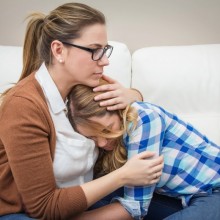 Οι γονείς στην εποχή μας οφείλουν να αφιερώνουν όσο περισσότερο χρόνο μπορούν στη σχέση με τα παιδιά τους και να μην θεωρούν ότι αυτή εξαντλείται μόνο στην παρακολούθηση της σχολικής επίδοσης των παιδιών ή στην παροχή υλικών αγαθών. Τα παιδιά από την πλευρά τους πρέπει να συνειδητοποιήσουν ότι οι γονείς είναι οι καλύτεροι σύμμαχοι στα προβλήματά τους, είτε αυτά είναι μικρά είτε μεγαλύτερα, αρκεί να έχουν τη διάθεση να προσεγγίσουν ο ένας τον άλλο με κατανόηση, αγάπη και υπομονή. Πολλές φορές οι γονείς περιμένουν από τα παιδιά απλώς την υπακοή ενώ οφείλουν να κατανοήσουν ότι εκείνο που προέχει είναι η συζήτηση, ο ουσιαστικός διάλογος με τον οποίο μπορούν να δώσουν στους εφήβους να καταλάβουν τις απόψεις τους και να τις σεβαστούν. Οι έφηβοι επίσης οφείλουν να κατανοούν ότι οι γονείς τους εργάζονται πολλές ώρες προσπαθώντας να τους παρέχουν μια πιο άνετη ζωή και επομένως δεν πρέπει να εκνευρίζονται μαζί τους αλλά να τους πλησιάζουν με καλή διάθεση και να συζητούν μαζί τους όλα όσα τους απασχολούν. Αντώνης ΔαρλήςΒίκυ ΖιώγαΓεωργία Ζώρα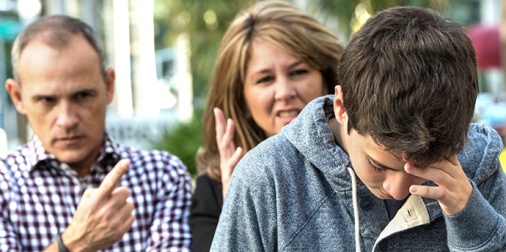 Μαρία ΛουβουλίναΓιάννης Μέντης